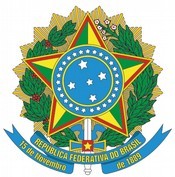 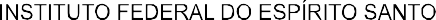 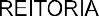 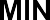 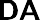 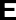 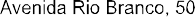 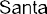 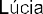 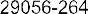 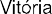 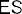 ANEXO VIIIRELATÓRIO DE ATIVIDADES DO AFASTAMENTO PARA PARTICIPAÇÃO EM PROGRAMA DE PÓS-GRADUAÇÃO STRICTO SENSU, PÓS-DOUTORADO ESPECIALIZAÇÃO OU ESTÁGIO (PARCIAL OU INTEGRAL)DADOS DO SERVIDORDADOS DA CAPACITAÇÃOTRABALHO DE CONCLUSÃO DE CURSO, DISSERTAÇÃO OU TESE (se houver)ANEXOS E ASSINATURAServidorMatrícula SiapeUnidade de lotação/exercícioSetorE-mailTelefoneCurso/áreaNívelInstituiçãoCarga horária/créditos exigidosSemestre referenteCarga horária/créditos realizadosResumo das atividades realizadas(obrigatórias e optativas)Resumo das atividades realizadas(obrigatórias e optativas)Planejamento das atividades do próximo semestrePlanejamento das atividades do próximo semestreSituação() Não definida() Em projeto) Em projeto() Iniciada() Em execução() Redação finalTítuloTítuloTítuloTítuloTítuloTítuloTítuloTítuloTítuloTítuloTítuloTítuloData prevista para términoData prevista para términoData prevista para términoData prevista para términoData prevista para términoOrientadorOrientadorOrientadorOrientadorOrientadorOrientadorOrientador( )Histórico parcialHistórico parcial( )Declaração de matrículaDeclaração de matrícula( )Outros:Outros:DATADATAASSINATURA E CARIMBO/ASSINATURA ELETRÔNICADATADATAASSINATURA E CARIMBO DO ORIENTADOR OU COORDENADOR DE CURSO